WYPRAWKA TRZECIOKLASISTY2 zeszyty 16- kartkowe w 3 linie ( j.polski, zeszyt do dyktand)3 zeszyty  16 kartkowe w kratkę ( matematyka, przyroda)Zeszyt do korespondencjiBlok rysunkowy format A4Blok techniczny kolorowy format A4Papier kolorowyFarby plakatowe, pędzle, kubek na wodęplastelinaPrzybory: 2 ołówki, kredki, gumka, klej temperówka, nożyczki, linijka,Długopis zmazywalnyStrój na w-fObuwie zmienne + podpisany worekWszystkie rzeczy trzeba podpisać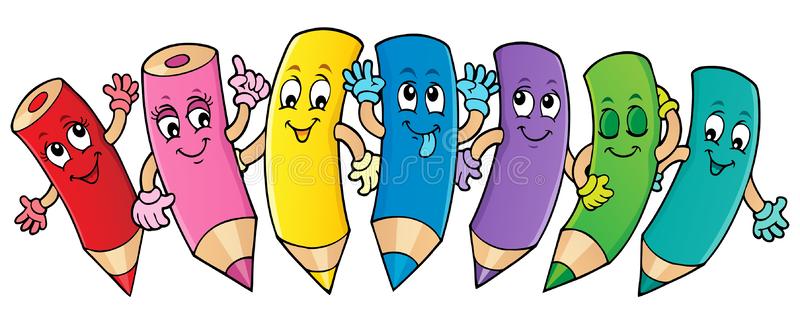 